ΔΗΜΟΚΡΙΤΕΙΟ ΠΑΝΕΠΙΣΤΗΜΙΟ ΘΡΑΚΗΣ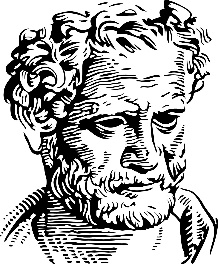 ΣΧΟΛΗ ΕΠΙΣΤΗΜΩΝ ΑΓΩΓΗΣΠΑΙΔΑΓΩΓΙΚΟ ΤΜΗΜΑ ΔΗΜΟΤΙΚΗΣ ΕΚΠΑΙΔΕΥΣΗΣΑΙΤΗΣΗ ΕΓΓΡΑΦΗΣΗμερομηνία Αίτησης     										       …….. /……… / 20…..   Ο αιτών/ Η αιτούσα          (Υπογραφή)                  ΕπώνυμοΌνομαΠατρώνυμοΜητρώνυμοΜόνιμη ΔιεύθυνσηΠροσωρινή ΔιεύθυνσηΟδόςΤ.Κ.ΠόληΝομόςΧώραΤηλέφωναΤηλέφωναΤηλέφωναΜόνιμης ΚατοικίαςΠροσωρινής ΚατοικίαςΚινητό ΤηλέφωνοΤαυτότηταΤαυτότηταΤαυτότηταΑρ. ΤαυτότηταςΗμερ. Έκδ. ΤαυτότηταςΑρχή Έκδ. ΤαυτότηταςΑρ. Μητρώου ΑρρένωνΤόπος Μητρώου ΑρρένωνΝομός Μητρώου ΑρρένωνΑρ. ΔημοτολογίουΤόπος  ΔημοτολογίουΝομός ΔημοτολογίουΣτρατιωτικές Υποχρεώσεις                Αναβολή                           Εκπληρωμένες                 Αναβολή                           Εκπληρωμένες Ημερομηνία ΓέννησηςΤόπος ΓέννησηςΝομός ΓέννησηςΥπηκοότητα ΘρήσκευμαΟικογενειακή Κατάσταση   Άγαμος                          Έγγαμος                  Χωρισμένος    Άγαμος                          Έγγαμος                  Χωρισμένος Επάγγελμα ΠατρόςΕπάγγελμα ΜητρόςΑ.Φ.Μ.Δ.Ο.Υ.Α.Μ.Κ.Α.